Title: EN Call   Start: 11/17/2016 3:00 PM EST    R  D  I Connected        Case    Resume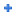 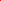 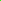 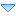 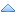 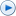 TODAY IS THURSDAY, 17 NOVEMBER2016.PLEASE STAND BY, YOUR WEBINARWILL BEGIN SHORTLY. WEAPPRECIATE YOUR PATIENCE..>> LADIES AND GENTLEMEN, THANKYOU FOR STANDING BY. WELCOMETO THE QUARTERLY EN CONFERENCECALL. DURING THE PRESENTATIONPARTICIPANTS WILL BE IN LISTENONLY MODE. AFTERWARDS WE WILLCONDUCT A QUESTION AND ANSWERSESSION. AT THAT TIME IF YOUHAVE A QUESTION PLEASE PRESSTHE STAR FOLLOWED BY THE NUMBER1 ON WRUR TELEPHONE. AS AREMINDER THIS CONFERENCE ISBEING RECORDED NOVEMBER 17,2016. I WOULD NOW LIKE TO TURNTHE CONFERENCE OVER TO RALPHPASS. PLEASE GO AHEAD.>> GOOD AFTERNOON, EVERYBODY,THANK YOU FOR JOINING US TODAY.WE HAVE A LOT OF INFORMATIONTO GO OVER AND WE ARE THANKFULTHAT YOU ARE ABLE TO JOIN USAND TAKE THE TIME OUT OF YOURBUSY SCHEDULES. I AM ROBERTPASS FROM ORDES AND I HAVE ACOUPLE THINGS I'D LIKE TO GOOVER WITH YOU AS WE GET INTOTODAY'S CALL, SO WITHOUTFURTHER ADO, MANY OF YOU ORMOST OF YOU HOPEFULLY SAW OUREMAIL NOTIFICATION REGARDINGTHE EXECUTIVE CHANGES HEREWITHIN SSA AND ORDES. DAVIDWEAVER, WHO WAS SERVING AS OURASSOCIATE COMMISSIONER, HASLEFT US FER A MOTION IN THECONGRESSIONAL BUDGET OFFICE.THAT OCCURRED IN THE MIDDLE OFOCTOBER. SUSAN WILSKY, WHO ISMY COUNTERPART FOR THE RESEARCHAND DEMONSTRATION SIDE OF THEORGANIZATION, IS THE ACTINGASSOCIATE COMMISSIONER AND SSAIS CURRENTLY IN THE PROCESS OFCONDUCTING A SEARCH FOR AREPLACEMENT FOR DAVID. WE WILLHAVE MORE NEWS ON THAT AS ITBECOMES AVAILABLE BUT THATPROCESS IS UNDERWAY RIGHT NOW.IN THE MEANTIME, JEFFHEMMETER, WHO WAS A MANAGER ONOUR RESEARCH AND DEMONSTRATIONSIDE HAS STEPPED INTO SUSAN'SPOSITION AS THE DEPUTYASSOCIATE COMMISSIONER WHILESUSAN TAKES OVER DAVID'S FORMERROLE. SO HOPEFULLY THISTRANSITION, IT SHOULD BE ASEAMLESS PROCESS FOR YOU INTERMS OF THE EFFECT IT WILLHAVE ON YOU ON A DAY-TO-DAYBASIS. YOU SHOULD NOT NOTICEANY CHANGE AT ALL. IT'SBUSINESS AS USUAL FOR US AND WECONTINUE TO MOVE FORWARDORGANIZATIONALLY.SUSAN COULD NOT BE HERE TODAYTO INTRODUCE HERSELF TO YOUDIRECTLY, SHE'S IN WASHINGTON,DC, ATTENDING MEETINGS, BUT WEWILL PLAN TO HAVE HER ON AFUTURE CALL.MOVING ON TO THE NEXT ITEM INTHE AGENDA, I WANTED TO TOUCHBASE BRIEFLY ABOUTPARTICIPATION AT THE NATIONALEMPLOYMENT CONFERENCE WHICH WASSEPTEMBER 2016 OF THIS YEAR.TIME HAS GONE REALLY QUICKLY,SO BEAR WITH ME.WE HAD A VERY PRODUCTIVEMEETING, ALWAYS AN OPPORTUNITYTO MEET WITH THE INFORMATION ICOVERED WAS ESSENTIALLY UPDATESREGARDING THE PROGRAM, SOME OFWHICH ARE DATA RELATED AND I'MGOING TO COVER THAT IN A MINUTEOR TWO, AS WELL AS UPDATES INOUR VARIOUS INITIATIVESUNDERWAY. BY WAY OFDISCUSSION, I DON'T WANT TOGIVE AWAY GARY'S THUNDER AT THEEND OF THE CALL TODAY, BUT WEARE CONTINUING TO MOVE FORWARDWITH THE BPQY PROCESS AND IBELIEVE WE'VE CROSSED OVER THE20,000 BPQY THRESHOLD WHICH ISA SIGNIFICANT NUMBER FOR USORGANIZATIONALLY AND AMILESTONE FOR US.ALSO IMPORTANT FOR US DURINGTHAT MEETING WAS FOR US TOINTRODUCE OUR NEW SSAOPERATIONS EXECUTIVE LEAD HAIHINOHOSA WHO WORKS OUT OF THESAN FRANCISCO OFFICE, WHO WASABLE TO ATTEND IN PERSON ANDPRESENT TO THE GROUP RELATIVETO THE WORKLOAD CHALLENGESFACED BY THE SSA FIELDCOMPONENTS. HAI'S SANFRANCISCO REGION IS ONLY ONEREGION, BUT HE WAS ABLE TO VERYADEPTLY CAPTURE THE AMOUNT OFWORK AND THE BACKLOGS FACED BYTHE LOCAL FIELD OFFICES. IT'SOBVIOUSLY BECOMING MORE OF ANISSUE AS WE MOVE FORWARD.BUDGET-WIDE SSA IS CHALLENGEDTO PROVIDE ENOUGH RESOURCES TOMEET THE NEEDS OF THE PUBLICAND HAI CAPTURED ALL OF THOSEIN A VERY NICE WAY, AND HAI HASPRESENTED DURING ONE OF OURPREVIOUS CALLS SO MANY OF YOUARE FAMILIAR WITH HAI AND HISNEW ROLE.WE ALSO INTRODUCED MELANIE ASOUR NEW HIRE AND DISCUSSEDFELIX'S TRANSITION INTO THE DPMPROJECT MANAGER ROLE. WETALKED A LITTLE BIT ABOUT OUROUTREACH ACTIVITIES WHICH AGAINI DON'T WANT TO STEAL ANY OFMARK'S THUNDER, BUT WE WEREABLE TO WORK WITH HAI AND HISREGIONAL CONTACTS TO SET UPMEETINGS IN THE LOS ANGELES ANDDENVER, THE DENVER REGION ANDLOS ANGELES AREA TO MEET WITHSSA STAFF AND TICKET WOULDWORK STAKE HOLDERS, BRING BOTHSIDES TOGETHER TO MAKE THETICKET PROGRAM, DISCUSS THETICKET PROGRAM AND MAKE IT ANISSUE THAT ELEVATES IT WITH THESSA OPERATIONAL STAFF IN A WAYTHAT GIVES HIM AN TOUPBT ASKQUESTIONS AND GET ANSWERS ANDBECOME MORE FAMILIAR WITH THEVARIED STAKE HOLDERS, PUT ANAME WITH A FACE, SO FORTH.THESE EVENTS HAVE BEEN BEFOUND TO BE VERY POSITIVE BYTHE PARTICIPANTS. VRPARTICIPATES, WIPAPARTICIPATES, THE LOCAL PASS ASWELL AS SOME OF THE LOCAL EN'SAND THE SSA OPERATIONSDIRECTORS, THE AREA MANAGERS,THE LOCAL STAFF, SO IT CREATESA FAMILIARITY THAT MANY OF YOUHAVE EXPRESSED TO US IS BADLYNEEDED WHEN YOU ARE INTERACTINGWITH LOCAL SSA STAFF ANDSOMETIMES YOU FIND THE STAFF ISUNFAMILIAR.NOW, THE FUTURE OF THESEMEETINGS IS RELATIVE TO THEAVAILABILITY TO US GETTINGFUNDING AND RIGHT NOW WE'REUNDER A CONTINUING RESOLUTIONINTO DECEMBER. SO THOSEEFFORTS ARE ON HOLD RIGHT NOWBUT WE HOPE TO RESTART THOSEINITIATIVES MOVING FORWARD IN2017. AGAIN, WE'LL HAVE MOREINFORMATION ON THAT AS ITBECOMES AVAILABLE.SO, WITHOUT FURTHER ADO, I'MGOING TO JUST TALK A LITTLE BITABOUT, WE TRANSITIONED INTO FY17, WE'RE IN NOVEMBER OF 2016BUT THE FEDERAL GOVERNMENTFISCAL YEAR RUNS FROM SEPTEMBER30TH THROUGH SEPTEMBER 30TH.SO WE PULLED SOME DATA, DID ALITTLE SNAPSHOT, I WANT TOSHARE SOME INFORMATION TO YOURELATIVE TO HOW THE TICKETPROGRAM IS PERFORMING COMPARING9-30-2015 TO 9-30-2016. INTERMS OF THE NUMBER OF TICKETASSIGNMENTS WE'VE GONE, WE'REAT AS OF 9-30-2016 30 THOUS,962 ASSIGNED TO. N'S. THAT'SINCREASED BY 1430 OVER THEPREVIOUS YEAR. THE NUMBER OFBENEFICIARIES WHOSE EARNINGSHAVE GENERATED PAYMENTS TO EN'SAS OF SEPTEMBER 2016 WAS AT52,932. THAT REPRESENTS A 39PERCENT INCREASE OVER THEPREVIOUS YEAR. THE NUMBER OFBENEFICIARIES WITH EN SUPPORTFOR WHICH PAYMENTS WERE NOTPAID DUE TO EARNINGS, THAT ROSETO 17,885 FROM THE PREVIOUSYEAR. THAT'S A 35 PERCENTINCREASE FROM THE YEAR BEFORE.AND RELATIVE TO THE AMOUNTWE'VE PAID OUT IN TOTAL TOEN'S, THAT SHOT UP QUITE A BITLAST YEAR. WE PAID OUT85,435,359 AS OF SEPTEMBER 30,2016. THAT'S A 73 PERCENTINCREASE OVER THE YEAR BEFORE.SO I THOUGHT I WOULD SHARETHOSE NUMBERS WITH YOU. WE'REMOVING IN THE RIGHT DIRECTION,EVERYTHING HAS INCREASED ANDMOVING IN THE RIGHT DIRECTION.AND SO WITHOUT FURTHER ADO IWILL NOW TURN IT OVER TO FELIXSTUMP. FELIX?>>.>> THANK YOU VERY MUCH, ROB.HELLO, EVERYONE, THERE IS FELIXSTUMP, I HAVE A BRIEFANNOUNCEMENT BEFORE WE MOVE ONTO THE REST OF WHAT LOOKS LIKEA PACKED SCHEDULE. I WANT TOLET YOU KNOW WE WELCOMED A NEWMEMBER TO OUR TEAM A FEW WEEKSAGO, PAT VAN NELSON JOINED US,SHE IS GOING TO HELP US WITHOUTREACH RELATED TO FISH FIBSBLOG POSTS AND SUCCESS STORIESSO WE CAN INCREASE AWARENESS INTHE BENEFICIARY POPULATION ANDDERIVE HOPEFULLY MORE JOBSEEKING PEOPLE WITHDISABILITIES TO THE DOORS OFEMPLOYMENT NETWORKS AND VOCREHAB AGENCIES. YOU MAY HAVEHEARD THAT NAME BEFORE BECAUSESHE WAS THE DEPUTY PROJECTDIRECTOR UNDER THE BAS CONTRACTWITH BOOS ALLEN AND WORKEDUNDER MELANIE PORTER WHO CAMEON WITH THE SOCIAL SECURITYTEAM SO WE ARE VERY PROUD TOHAVE PAT WITH US AND IF SHEWERE HERE, I'M SURE SHE WOULDSAY, BECAUSE SHE SAID TO ME,THAT SHE'S GLAD TO BE BACK. SOI LOOK FORWARD TO HEARING FROMYOU OR ABOUT HER IN THE FUTUREAND THAT'S ABOUT ALL I HAVE. IWILL TURN IT AT THAT POINT TOMARK GREEN.>> THANK YOU, FELIX, LET MESEE HOW MUCH THUNDER I HAVELEFT.I WILL ADDRESS 3 ITEMS, ONE OFTHEM IS NOT ON THE AGENDA.FIRST, AS ROB SAID, I ALONGWITH CAROL COHEN ON THE STAFFHAD THE ADDRESS OF ATTENDING ATICKET PARTNERS MEETING IN THEDENVER REGIONAL OFFICE INSEPTEMBER, OTHERWISE KNOWN ASONE WEEK AFTER MY FIRSTGRANDCHILD WAS BORN. IT WAS ATREMENDOUS EVENT, HAIPRESENTED, THE REGIONAL OFFICE,FIELD OFFICE, WIPA'S, EN'S,PASS, EVERYONE PRESENTED DURINGTHE DAY. TO SUM UP AND TELLYOU WHAT'S REALLY MOSTIMPORTANT IS THAT AFTER THATCONFERENCE I CANNOT TELL YOUHOW MANY PEOPLE CAME UP TOCAROL AND ME AND TOLD US HOWHAPPY WE WERE THAT WE GOT THEMTOGETHER SO THEY CAN HEAR FROMAND MEET SOME OF THE PEOPLETHEY'VE BEEN DEALING WITH ANDSOME OF THE PROGRAMS THEY JUSTHAD HEARD ABOUT BUT NEVERREALLY ANY PERSONAL EXPERIENCEWITH. I SINCERELY HOPE AS WEMOVE FORWARD, AS ROB SAID, THATWE CAN HAVE THE BUDGET AND THEGENERAL WHEREWITHAL IN ALL THEPARTS OF THE COUNTRY AND WHENWE DO I ALSO HOPE YOU HAVE THEOPPORTUNITY TO PRESENT BECAUSEI THINK YOU'LL GET A LOT OUT OFTHEM.SECOND HAS TO DO WITH THE WORKOPPORTUNITY TAX CREDIT,SOMETHING THAT I'M SURE MANY OFYOU ARE FAMILIAR. IT'S A TAXCREDIT AVAILABLE TO EMPLOYERSWHO HIRE WORKERS FROM CERTAINEMPLOYMENT GROUPS, GENERALLYDESCRIBED AS PEOPLE WHO FACESIGNIFICANT BARRIERS TOEMPLOYMENT. SINCE 2005 MAXIMUSHAS PROVIDED VERIFICATION WITHREGARD TO ONE OF THE TARGETGROUPS, WHICH IS ANYBODY WHO ISINVOLVED IN VOCATIONALREHABILITATION, WHICH IS ALSODEFINED AS WORKING WITHEMPLOYMENT NETWORKS. SOTYPICALLY THE ORGANIZATION THATWORKS WITH THE DEPARTMENT OFLABOR, THE STATE WORK FORCEAGENCY BECAUSE OVERSEAS THEAMERICAN JOB CENTERS IN THESTATE SENDS A REQUEST TOMAXIMUS AND MAXIMUS PROVIDESFREE OF CHARGE VERIFICATION OFTHAT INDIVIDUAL'S PARTICIPATIONIN EITHER VR OR THE TICKETPROGRAM AND THE EMPLOYER ISTHEREFORE ELIGIBLE FOR THE TAXCREDIT. IT'S DONE FREE OFCHARGE BECAUSE THERE IS ANOTHERLARGER TARGET GROUP, SSIBENEFICIARIES FOR WHOM WE WERECHARGING A FEE AS WORK FORCEAGENCIES. THEY DID NOT GO TOMAXIMUS THEY WENT TO THE FIELDOFFICE AND THERE WAS SOMEWHATOF A NOMINAL FEE BUT IF YOU AREAN EMPLOYER AND YOU HAVE A LOTOF EMPLOYEES AND YOU WANT TOCHECK ON SSI IT ADDS UP AND ITCAN BE DISADVANTAGEOUS FOR SSIBENEFICIARIES WHO ARE AVULNERABLE GROUP FINDING WORKAS IT IS. SO ACTINGCOMMISSIONER CALLIER DECIDED WEWOULD WAIVE THE FEE ALSO ANDINSTEAD OF SENDING THE REQUESTTO THE WORK FORCE OFFICE THEYWILL AGAIN FOLLOW IT TOMAXIMUS. THE REQUIREMENT ISTHAT THE PERSON HAS TO HAVEBEEN ON SSI FOR TWO MONTHSENDING WITH THE DATE OF HIRE.THIS IS BIG NEWS. AS WITHEVERYTHING ELSE WE DO HERE, WEHOPE IT WILL PROVIDE SOMEINCENTIVE FOR EMPLOYERS WHOHIRE OUR BENEFICIARIES ANDPEOPLE WITH DISABILITIES INGENERAL.THE THIRD ANNOUNCEMENT IS THATAT THIS POINT WHEN I PRESENT ONTHESE THINGS I USUALLY SAY IWILL BE HAPPY TO ANSWER ANYQUESTIONS, SEND ME AN EMAIL ORA PHONE NUMBER. I'M HAPPY TOSAY YOU CAN STILL DO THAT, BUTIF YOU WANT AN ANSWER YOUSHOULD DO THAT BEFORE JANUARY3RD BECAUSE AFTER 42 YEARS I AMRETIRING FROM SOCIAL SECURITYON THAT DATE. IT'S BEEN APLEASURE TO BE ABLE TO WORKWITH YOU DURING THAT TIME, IWISH YOU WELL IN YOUR ENDEAVORSHELPING PEOPLE GET BACK TO WORKAND JUST GENERALLY IN LIFE.SORRY TO BRING EVERYBODY DOWN,PEOPLE WHO DIDN'T LIKE ME,THERE'S PLENTY OF YOU OUT THERE.THANK YOU FOR YOUR ATTENTIONAGAIN, IT'S BEEN A PLEASURE.I'M GOING TO TURN OVER THEAGENDA FOR A PRESENTATION ONPASS. THANK YOU, EVERYONE.>> HI, EVERYBODY, I AMMARJORIE MCKEIVER AND TODAY WEARE GOING TO DISCUSS THE PLANTO ACHIEVE SELF-SUPPORT, ORPASS. I'VE BEEN TO SO MANYTRAININGS WHERE PEOPLE REFER TOIT AS SOCIAL SECURITY'S MOSTPOWERFUL WORK INCENTIVE. ONTHIS CALL I AM GOING TO GIVEYOU A BASIC OVERVIEW OF PASS,REALLY JUST ENOUGH TO WHET YOURAPPETITE AND HOPEFULLY YOU WILLWANT TO LEARN MORE ABOUT PASSAND HOW IT WILL HELP THEBENEFICIARIES YOU WORK WITH.ATTACHED TO YOUR AGENDA YOUWILL FIND A RESOURCE LINK WITHSOME LINKS TO DIFFERENTRESOURCES THAT WILL HELP YOUUNDERSTAND PASS AND AT THE ENDWE'RE GOING TO HOPEFULLY HAVESOME TIME FOR SOME QUESTIONS ASWELL?WHAT IS A PASS? A PASS ALLOWSINDIVIDUALS RECEIVING SOCIALSECURITY DISABILITY TO SETASIDE INCOME OTHER THAN SSI TOPURCHASE OR SAVE FOR ITEMSNECESSARY TO HELP THEM ACHIEVEA WORK GOAL. NOW, BY AGREE TOGO THIS PLAN, SSI THEN DOES NOTCOUNT THE INCOME THE INDIVIDUALSETS ASIDE WHEN THEY CALCULATETHE INDIVIDUAL'S SSI PAYMENT.SO, IN OTHER WORDS, SSIEXCLUDES THE INCOME THAT THEINDIVIDUAL SETS ASIDE.AN INDIVIDUAL CAN ALSO USECOUNTABLE RESOURCE TO SET ASIDETO HELP THEM ACHIEVE A WORKGOAL. IN OTHER WORDS, IF ANINDIVIDUAL IS NOT ELIGIBLE FORSSI BECAUSE THEY HAVE, BECAUSEOF RESOURCE LIMITATIONS, MAYBETHEY HAVE A BANK ACCOUNT THAT'SOVER THE SSI LIMIT, THEY CANAGREE TO SET ASIDE THOSE FUNDSAND USE THEM TO PURCHASE ITEMSNECESSARY TO HELP THEM ACHIEVEA WORK GOAL.NOW, WHAT MAKES THE PASS SOSPECIAL IS IT REFLECTSINDIVIDUAL CHOICE. NO TWO AREALIKE. I HAVE APPROVED PASSESFOR AN AUTO MECHANIC WHO NEEDEDTO PURCHASE TOOLS, I HAVEAPPROVED A PASS FOR SOMEONE WHOJUST NEEDED TO PURCHASEUNIFORMS TO GO TO WORK AND IHAVE APPROVED A PASS FORSOMEONE IF LAW SCHOOL WHONEEDED TO PURCHASE TEXTBOOKS.SO THEY ARE UNIQUE ANDDIFFERENT.NOW, SOME THINGS YOU NEED TOKNOW ABOUT THE PASS. FIRST,THE BENEFICIARY MUST APPLY FORA PASS IN WRITING. THIS IS NOTAN AUTOMATIC WORK INCENTIVE.THE PASS APPLICATION IS THESSA545 AND THERE IS A LINK TOIT ON THE RESOURCE SHEET. ANDIN THE APPLICATION THEBENEFICIARY MUST DETAIL THESTEPS THEY WILL TAKE TO ACHIEVETHE GOAL AND ALSO LIST THEITEMS NECESSARY TO HELP THEMREACH THAT GOAL.PASS APPLICATIONS ARE THENREVIEWED AND APPROVED BYREGIONAL PASS CADRES WHO EMPLOYPASS SPECIALISTS. THESE PEOPLEJUST LOOK AT PASSES AND THEYARE VERY FAMILIAR AND THEY WILLWORK WITH YOU.THE BENEFICIARY MUST HAVE ACLEAR WORK OR OCCUPATIONALGOAL. IN OTHER WORDS, THEYCAN'T JUST SAY I WANT TO GO TOWORK, IT NEEDS TO BE VERY CLEAR.THE PASS IS SELF-FINANCED SOAGAIN THEY ARE PUTTING ASIDETHEIR MONEY OR SOME SORT OFINCOME THEY HAVE THAT WE WOULDNORMALLY COUNT AGAINST THEM.THE GOAL MUST BE FEEZ I WILLAND VIABLE AND BY FEASIBILITYWE MEAN BASED ON A PERSON'SEDUCATION, SKILLS, TRAINING,THAT THEY ACTUALLY HAVE A GOODCHANCE OF ACHIEVING THIS WORKGOAL. NOW, PART OF THE PASSMIGHT ADDRESS THAT, IT MAY HAVESOME TRAINING OR SCHOOLING INIT, BUT IT NEEDS TO MAKE SENSE.VIABLE, WHAT THAT MEANS IS THEFINANCES NEED TO MAKE SENSE.IN OTHER WORDS, IF YOU HAVE APERSON WHO IS GOING TO SETASIDE A HUNDRED DOLLARS A MONTHINTO A PASS BANK ACCOUNT, THEYCOULD NOT LIST ON THEIR PASSAPPLICATION, SAY, $30,000 WORTHOF ITEMS. IT NEEDS TO MAKESENSE, IT NEEDS TO ADD UP.THE TIME FRAME NEEDED TOCOMPLETE THE PASS NEEDS TO BEREASONABLE. EVERYBODY ISDIFFERENT AND THE PASSSPECIALISTS WILL WORK WITH YOUON THAT. IF ONE PERSON NEEDSTO GO TO DENTAL HYGIENE SCHOOLTHAT TAKES 6 MONTHS, THEIR PASSMIGHT BE SIX MONTHS BUT FORANOTHER PERSON IT MIGHT BE AYEAR DEPENDING ON THEIRFINANCIAL SITUATION.AT THE END FRT PASS THE WORKGOAL SHOULD GENERATE ENOUGHWORK EARNINGS TO SUBSTANTIALLYREDUCE THE BENEFICIARY'S SSIPAYMENT OR IF THEY HAVE ON SSDIOR SOCIAL SECURITY DISABILITYONLY, IT SHOULD ELIMINATEENOUGH INCOME TO ELIMINATE THESOCIAL SECURITY PAYMENT. INOTHER WORDS, SOCIAL SECURITY ISINVESTING IN THE BENEFICIARY UPFRONT IN THE HOPES THE PASSWILL LEAD TO SELF-SUFFICIENCYOR LESS DEPENDENCE ON THESOCIAL SECURITY CHECK.NOW, I KNOW WHAT I'VE SHAREDIS A LITTLE COMPLICATE D ONTHIS CALL AND I DON'T HAVE TIMETO GET INTO CALCULATIONS ANDWHAT IT LOOKS LIKE, BUT I WANTTO GIVE YOU A BRIEF EXAMPLETHAT I THINK WILL HELPDEMONSTRATE THE PASS. SO WE'REGOING TO TAKE, FOR EXAMPLE, ACLIENT BY THE NAME OF ALFRED.ALFRED HAS ALWAYS DREAMED OFBEING A PARALEGAL. SO ALFREDDISCOVERS THERE IS A PARALEGALCERTIFICATE PROGRAM AT HISLOCAL COMMUNITY COLLEGE. SOALFRED REALLY THINKS LONG ANDHARD ABOUT HOW TO MAKE THISHAPPEN.ALFRED RECEIVES SOCIALSECURITY DISABILITY AND SSI, SOHE FILLS OUT A PASS APPLICATIONAND HE INDICATES HE'S GOING TOSET ASIDE HIS SOCIAL SECURITYDISABILITY CHECK TO PAY FOR THEITEMS HE NEEDS TO HELP HIMACHIEVE THIS GOAL. HEIDENTIFIES THAT HE WILL NEED AMONTHLY BUS PASS TO GET TOSCHOOL, HE NEEDS A LAPTOP TO DOHIS SCHOOL WORK AND TO CONDUCTRESEARCH AND HE NEEDS TO PAYFOR INTERNET. HE DOESN'T HAVEINTERNET. HE ALSO REALIZESHE'S GOING TO NEED A SUIT ATTHE END OF THE PASS SO HE CANGO ON INTERVIEWS. SO ALFREDSUBMITS HIS PASS APPLICATION,HE'S APPROVED AND HE STARTSSETTING ASIDE HIS MONEY EACHMONTH AND HE STARTS A SCHOOLPROGRAM.WHAT YOU NEED TO UNDERSTANDALSO ONCE A PASS IS APPROVED APASS CADRE WILL STILL CHECK INWITH THE CLIENT, WE CALL THEMPROGRESS REVIEWS, AND THEY WILLNEED TO SUBMIT PROOF THEY AREWORKING TOWARD THEIR GOALS.ALFRED WILL PROBABLY NEED TOSEND IN BANK STATEMENTS EVERY 6MONTHS TO SHOW HE'S MAKING HISDEPOSITS. HE'LL NEED TO SHOW ARECEIPT SHOWING THAT HEPURCHASED HIS LAPTOP AND HEWILL NEED TO SUBMIT SCHOOLRECORDS SHOWING HE IS INSCHOOL. EACH PERSON ISDIFFERENT BUT THOSE ARE THETHINGS ALFRED WOULD NEED TOSUBMIT.A FEW MORE TIPS THAT I WANT TOYOU THINK ABOUT WHEN YOU AREWORKING WITH CLIENTS WHO ARECONSIDERING PASS OR IF YOUTHINK IT MIGHT BE A GOOD IDEATHAT THEY ENTER A PASS. PASSIS COMPLICATED AND IT'S NOT FOREVERYONE SO HE NUDE TO KNOW WHOWOULD BE A GOOD CANDIDATE. THEPERSON WHO JUST WANTS TO GO GETA JOB OR WORK PART-TIME OR WORKIN THE DRUG STORE DOWN THESTREET, THAT'S PROBABLY NOT APASS. WE CAN HELP THAT PERSONIN OTHER WAYS AND SUPPORT THEM,BUT PROBABLY NOT A PASS.DON'T TRY TO COMPLETE THEAPPLICATION NR ONE SITTING.THE BEST PASSES ARE THOROUGHAND WELL THOUGHT OUT. DON'THESITATE TO REFER CLIENTS TOTHE LOCAL WIPA. THEY KNOW HOWTO WORK WITH PASS SO IF YOU AREIN OVER YOUR HEAD, RAECH OUTFOR HELP.ENCOURAGE THE BENEFICIARY TOGET ORGANIZED. AS I SUGGESTEDWITH THE ALFRED EXAMPLE,BENEFICIARIES WILL NEED TO KEEPTRACK OF THEIR BANK STATEMENTS,RECEIPTS AND OTHER DOCUMENTS.LASTLY, IF YOU ARE ASSISTINGSOMEONE WITH A PASS PLEASE HAVETHEM SIGN THE SSA3288 SO YOUCAN HELP THEM WITH THE PASS ANDALSO PROVIDE YOUR CONTACTINFORMATION DIRECTLY ON THEPASS INFORMATION.WE ARE FORTUNATE ENOUGH TOHAVE MATTHEW ANGEL, WHO IS THEDIRECTOR OF SQUIRT SUPPORTEDEMPLOYMENT SERVICES AS THEMENTAL HEALTH ORGANIZATION OFSOUTH CENTRAL KANSAS. MATTHEWIS GOING TO SHARE SOME REALLIFE EXPERIENCES WITH PASS.MATTHEW?>> YES, GOOD AFTERNOON. CANYOU GUYS HEAR ME?>> YES, WE CAN, MATTHEW.>> GREAT. I WANTED TO SHARE ACOUPLE DIFFERENT PASS PROGRAMSTHAT WE HAVE DONE IN THE PASTAND KIND OF JUST SHARE THESUCCESS STORIES THAT WE HAVEHAD. IT IS A VERY RESPONSIBLEPROGRAM, IT'S A PROGRAM THATHELPS OUT MANY PEOPLE ACHIEVELONG-TERM SUCCESSES WITHEMPLOYMENT AND JUST TO KIND OFGET INTO THINGS, WE HAVE ONELADY THAT SHE UTILIZED THE PASSPROGRAM FOR A VEHICLE. THEPASS PROGRAM IS EXCELLENT FORTHIS TYPE OF PURDUE TO --PURCHASE, DUE TO THE FACT IT'SA HUGE BARRIER TO SUSTAINLONG-TERM EMPLOYMENT IN THECOMMUNITY BUT IS NOT THE MAINREASON WHY PEOPLE APPLY FOR THEPASS PROGRAM. BUT THIS LADY,TO ACHIEVE LONG-TERMEMPLOYMENT, SHE NEEDED TOALLEVIATE THE BARRIER OFTRANSPORTATION. SO WHAT WE DIDHERE AT MHA IS WE GOT TOGETHERWITH THIS LADY, WE GOT TOGETHERWITH THE LOCAL WIPA AND WE ALLSAT DOWN TO DETERMINE LIKE APLAN WHAT WOULD BE THE BESTPLAN FOR HER TO OBTAIN AVEHICLE SO SHE COULD EVENTUALLYGAIN LONG-TERM EMPLOYMENT.WHILE SHE WAS GOING THROUGHTHE PROCESS OF THE PASS ACCOUNTSHE WAS ABLE TO OBTAINPART-TIME EMPLOYMENT THATHELPED HER SAVE UP INCOME FOR AVEHICLE. SO THIS LADY HASN'TDRIVEN FOR PROBABLY I WANT TOSAY 20 YEARS, SHE HASN'T HAD AVEHICLE OR A LICENSE. THROUGHTHE PASS PROGRAM NOT ONLY DIDSHE WRITE HER PASS FOR ITEMSTHAT ARE ASSOCIATED WITHTRANSPORTATION AND A VEHICLE,SHE WROTE IT FOR THING THAT ISWOULD HELP HER ALONG AND ENSURETHE SUCCESS OF OBTAINING THEVEHICLE AND GET EMPLOYMENT. SOWHAT SHE DID IS SHE WROTE INTHERE THE PASS ACCOUNT, SHEWROTE IN DRIVER'S EDUCATIONSCHOOL, SHE WROTE IN WAY THATIS SHE COULD OBTAIN CARINSURANCE FOR THE PERIOD OFTIME TO ENSURE HER SUCCESS.SHE ALSO BROTHER -- WROTE INWHAT SHE COULD COMFORT SETASIDE FOR THIS VEHICLE SO SHECOULD OBTAIN LONG-TERMEMPLOYMENT.SHE PROBABLY SPENT A LITTLEMORE TIME THAN TYPICAL, SHEPROBABLY SPENT ABOUT A YEARSAVING UP FOR THIS VEHICLE.THROUGH WORK AND THROUGH MONEYTHAT SHE SET ASIDE IN THE PASSPROGRAM AFTER 20 YEARS SHE WASABLE TO GO PURCHASE HER VEHICLEAND WITH THAT SHE WAS ALSO ABLETO SEEK OUT OTHER EMPLOYMENT INTHE COMMUNITY. SHE HAD WORKEDPART-TIME FOR A PIZZA CHAINHERE IN TOWN AND THROUGH THEPASS PROGRAM SHE WAS ABLE TOGAIN THE INDEPENDENCE SHENEEDED AND NOT ONLYINDEPENDENCE FOR EMPLOYMENT BUTALSO THE INDEPENDENCE JUST FORHER DAY-TO-DAY LIVING. SHEDIDN'T HAVE TO RELY ON PUBLICTRANSPORTATION TO GET TO ANDFROM APPOINTMENTS, SHE DIDN'THAVE TO RELY ON PUBLICTRANSPORTATION, SHE DIDN'T HAVETO THINK ABOUT WHETHER SHE WASGOING TO BE LATE TO WORK ORNOT. SO SHE'S RECENTLY BEENABLE TO MOVE UP FROM PART-TIMEEMPLOYMENT AT A PIZZA COMPANYLOOKING FOR MORE FULL-TIME WORKIN THE COMMUNITY, ALL BECAUSESHE WAS ABLE TO WRITE HER PASSACCOUNT AND ALL BECAUSE SHEEFRS-- SHE WAS ABLE TO PUT ASIDEMONEY TO ENSURE HER SUCCESS.AT MHA WE HAVE PEOPLE WHO HAVEUSED THEIR PASS ACCOUNT FOREDUCATION AS WELL. PAYING FORHYGIENIST SCHOOL OR PAYING FORSCHOOLING FOR COSMETOLOGYSCHOOL, SOMETHING TO THATEFFECT, SOMETHING THAT ANINDIVIDUAL MAY NOT HAVE FUNDSTO SET ASIDE. THROUGH A PASSPROGRAM THEY ARE ABLE TO SETASIDE THOSE FUNDS AND ABLE TOSUCCEED WITH THEIR GOALS.ANOTHER INDIVIDUAL THAT WEHAVE, THEIR STORY IS THAT THISGENTLEMAN CAME INTO OURSERVICES WITH NOTHING. HE WASABLE TO IDENTIFY THAT HE WOULDLIKE TO GO TO WORK, HE WAS ABLETO GET ON SOCIAL SECURITY ANDUSE IT TO OBTAIN HOUSING. HEHAD WORKED AS A CUSTODIAL FORAN EXTENDED PERIOD OF TIME ANDIDENTIFIED LONG TIME AGO THATHE WANTS TO DRIVE FULL-TIME FORAN ORGANIZATION, WHETHER THATBE MEDICAL TRANSPORTATION ORWHETHER THAT BE OUR CITYTRANSIT.MET HIS ULTIMATE GOAL. THISGENTLEMAN ALSO HADN'T DRIVEN INNUMEROUS YEARS. SO SOMETHINGFOR HIM TO ACHIEVE FOR HISLONG-TERM GOALS, HIS LONG-TERMGOALS WAS TO BECOME A CITYTRANSIT OPERATOR. AND HE WASABLE TO WRITE HIS PASS PROGRAMIN ORDER SO HE COULD LEARN HOWTO DRIVE, HE WAS ABLE TO WRITEHIS PASS PROGRAM TO ALLEVIATETHE BARRIER OF GETTING TO ANDFROM EMPLOYMENT THROUGHPURCHASING A CAR AND THISGENTLEMAN ALSO, THROUGH SOMEHARD WORK AND THROUGH HIS PASSPROGRAM, WAS ABLE TO ALLEVIATETHE BARRIER OF PURCHASING A CAR.ALONG WITH ALL THESE THINGS, AVERY RESPONSIBLE PROGRAM, THEYHAVE TO KEEP THEIR RECEIPTS,THEY HAVE TO REPORT TO SOCIALSECURITY AND REPORT TO THEIRPASS CADRE THEIR PROGRESS WITHTHEIR PASS PROGRAM. THE PASSPROGRAM CAN ONLY BE USED FORTHE INTENDED PURPOSESCONTRACTED THROUGH SOCIALSECURITY. EACH ONE OF THOSEPURCHASES HAS TO BE ACCOMPANIEDBY A RECEIPT, IT HAS TO BETURNED IN, IT HAS TO BEPRE-APPROVED ON THE PASSPROGRAM.THIS GENTLEMAN ALSO PUT INITEMS TO ENSURE HIS SUCCESSSUCH AS BEING ABLE TO KEEPTRACK OF HIS BANK ACCOUNT SO HECOULD KEEP TRACK OF HIS PASSINCOME SO HE COULD KEEP TRACKOF WHAT'S BEEN SPENT, WHAT'SNOT, SO HE WAS ABLE TO IDENTIFYTHAT HE WOULD NEED A TABLET ANDALSO INTERNET USAGE. HE NEEDEDTHIS IN ORDER TO KEEP TRACK OFHIS PASS ACCOUNT, HE NEEDEDTHIS IN ORDER IT KEEP TRACK OFHIS DAY-TO-DAY FUNDS SO HEWOULD NOT PUT HIMSELF IN APOSITION WHERE HE WOULD HAVE TOOWE BACK ANY MONEY. LIKE ISAID, IT'S A VERY RESPONSIBLEACTIVITY BUT IT IS EXTREMELYREWARDING TO EVERYONE INVOLVED..>> THANK YOU, MATTHEW.OPERATOR, WE'D LIKE TO OPEN UPTHE CALL FOR A FEW QUESTIONS IFTHERE ARE ANY.>> AT THIS TIME IF YOU WOULDLIKE TO ASK AN AUDIO QUESTION,PLEASE PRESS STAR 1 ON YOURTELEPHONE KEY PAD. AGAIN,THAT'S STAR 1.THERE ARE NO AUDIO QUESTIONSAT THIS TIME.>> GREAT, THANK YOU, AND THANKYOU SO MUCH, MATTHEW.>> BEFORE WE TURN IT OVER TOCARA I SAW SHE'S GOING TO TALKA LITTLE BIT ABOUT THE SITEVISITS AND I THOUGHT THAT WAS ANICE TIE-IN WITH MATTHEW'SPRESENTATION BECAUSE I METMATTHEW WHILE WE CONDUCTED ASITE VISIT THIS YEAR. AND ITWAS DURING THAT VISIT THATMATTHEW DISCUSSED HISTREMENDOUS SUCCESS USING PASSAND I ASKED MATTHEW AT THE SITEVISIT IF HE WOULD BE WILLING TOSHARE, SO I WANT TO THANKMATTHEW FOR SHARING THATINFORMATION. IT'S A VERYPOWERFUL TOOL THAT EN'S CAN USEAND I FIND MANY TIMES SOME EN'SARE NOT FAMILIAR OR THERE MAYBE SOMEWHAT OF A DISCONNECTWITH PASS AND THE TICKETPROGRAM AND THIS IS AN EFFORTTO TRY TO MAKE PASS, PROVIDEMORE INFORMATION ON PASS ANDILLUSTRATE ITS EFFECTIVENESSFOR USE BY THE EN'S. SOWITHOUT FURTHER ADO I WILL KICKIT OVER TO CARA>> GOOD AFTERNOON. I WILL BEBRIEF.THIS PAST SUMMER OUR OFFICEVISITED OVER 40 EMPLOYMENTNETWORKS. AND CURRENTLY WE DIDTELL YOU GUYS WHEN WE WERE ONTHESE SITE VISITS THAT YOU WILLHAVE REPORTS. WE ARE ABOUT 80PERCENT FINISHED WITH THOSE ANDFOR THE NEXT COUPLE OF MONTHSTHOSE WHO DID NOT GET THEM,WILL GET THEM. IF ANYBODY HASANY QUESTIONS ABOUT YOUR SITEVISIT REPORT, PLEASE CONTACTME. MY INFORMATION IS ON THEREPORT.OVERALL THE SITE VISITS WENTVERY WELL. WE WERE VERY WELLRECEIVED, WE APPRECIATE ALLYOUR HOSPITALITY. SOME OF THEMTHERE WAS CORRECTIVE ACTION ANDMOST OF THE CORRECTIVE ACTION,JUST SO ALL THE EN'S KNOWBECAUSE WE ARE DOING QUARTERLYPROGRESS REPORTS ON THIS NOW,WAS SUITABILITY. SO I CAN'TPRESS ENOUGH HOW IMPORTANT ITIS THAT ALL OF YOUR EMPLOYEESWHO HAVE ACCESS TOBENEFICIARIES AND PII NEED TOBE SUITABLE. IT'S NOT JUST ONEPERSON WITHIN THE ORGANIZATION,IT'S EVERYBODY WHO HAS ACCESSTO PII. THAT IS THE LAW ANDTHERE'S REALLY NO WAY WE CANGET AROUND THAT.THAT IS IT FOR ME. I WILLPASS IT OVER TO YOU, MIKE.>> THANK YOU, CARA, GOODAFTERNOON, EVERYONE, THIS ISMIKE GREENBERG. I'M GOING TOGIVE YOU A REALLY BRIEF UPDATEON THE STATUS OF THE 2015EDITION OF THE TICKET TO WORKBENEFICIARY SATISFACTIONSURVEY. FOR THOSE OF YOUFAIRLY NEW TO THE PROGRAM, ASATISFACTION SURVEY IS REQUIREDTO BE CONDUCTED PERIODICALLY BYTHE AGENCY AND IT SERVES ASREALLY THE SOURCE OFPROGRAM-WIDE DATA FROMBENEFICIARIES ABOUT THEIRTICKET TO WORK EXPERIENCES WITHTHEIR EMPLOYMENT NETWORKS.THIS EDITION OF THE SURVEY, THEFEEDING -- FIELDING OF THISSURVEY BEGAN SEPTEMBER 16THWHERE WE MAILED POST CARDS TOTHOSE BENEFICIARIES WHO WERESELECTED TO PARTICIPATE IN THESURVEY AND WE OFFERED THEM THEOPPORTUNITY TO COMPLETE THESURVEY ONLINE.THOSE WHO DID NOT RESPOND TOTHE ONLINE INVITATION BEGANRECEIVING MAILED PAPER SURVEYSON OCTOBER 3RD AND AGAINANOTHER MAILING TONON-RESPONDERS ON OCTOBER 24TH.THE OFFICIAL COLLECTION PERIODFOR THE SURVEY WILL CLOSE ONNOVEMBER 30TH. ANDBENEFICIARIES WHO HAVE YET TORESPOND MAY CONTINUE TO RESPONDWHETHER THEY DECIDE TO RESPONDBY MAIL OR GO ONLINE. THESURVEY WILL REMAIN OPEN UNTILTHE 30TH OF NOVEMBER AND THENONCE THE COLLECTION PERIODENDS, YOU KNOW, WE'LL GO INTOTHE MODE OF ANALYZING THE DATA,CLEANING AND SCRUBBING IT ANDTHEN PREPARING TO DEVELOP THESURVEY REPORT.IF ANY OF YOUR CLIENTS HAVERECEIVED A SURVEY AND THEY ARENOT SURE WHETHER TO RESPOND,YOU KNOW, A NUMBER OF YOU AREENCOURAGING YOUR CLIENTS TORESPOND. WE WANT TO EMPHASIZEOUR APPRECIATION AND ENCOURAGEYOU TO CONTINUE TO ENCOURAGETHEM TO RESPOND. THE FEEDBACKIS REALLY IMPORTANT TO THEPROGRAM AND IT'S IMPORTANT TOYOU AS EMPLOYMENT NETWORKS. WEHAVE BEEN POSTING REMINDERSTHAT THE SURVEY IS OPEN ANDTHAT THE SURVEY WILL BE CLOSINGON THE 30TH. WE POST REMINDERSTHROUGH OUR SOCIAL MEDIA SITESTWO TIMES A WEEK. WE'LLCONTINUE TO POST THOSEREMINDERS UNTIL THE 30TH.WE'VE ALSO POSTED A REMINDER ONTHE CHOOSE WORK SITE BUT ONCEAGAIN IF YOU TAKE THATOPPORTUNITY TO ENCOURAGE YOURCLIENTS IF THEY HAVE NOTALREADY RESPONDED, PLEASE DO.THAT'S THE STATUS UPDATE. IWILL TURN OVER THE PROGRAM TOWHOEVER IS COVERING VIRTUAL JOBFAIR TODAY.>> HELLO, THAT WILL BE ME,THIS IS ANNAMARA WE ARE IN THEPROCESS OF TRACKING EMPLOYMENTOUTCOMES RESULTING FROM THE 3COMPLETED SOCIAL SECURITYVIRTUAL JOB FAIRS THAT WEREHELD ON NOVEMBER 18 AND 19 OF2015 AND MARCH 16 AND AUGUST24TH OF 2016. AND AS A QUICKRECAP, IN TOTAL BETWEEN THETHREE EVENTS WE HAD 759BENEFICIARIES THAT ATTENDED,THE TICKET ASSIGNMENTS FORTHESE BENEFICIARIES REPRESENTED150 SERVICE PROVIDERS INCLUDING109 EMPLOYMENT NETWORKS AND 41VR AGENCIES AND WE HAD 54EMPLOYERS.A LARGE PART OF THISATTENDANCE RESULTED FROM THERECENT AUGUST 24 EVENT. THEONE THAT HAD MORE BENEFICIARIESPARTICIPATING AS WELL AS THESERVICE PROVIDERS. AS PART OFAN EFFORT TO COLLECT THESEOUTCOMES WE HAVE OUTREACHED TOBENEFICIARIES, EMPLOYERS ANDTHIS WEEK WE STARTED THEOUTREACH TO SERVICE PROVIDERS.WE ARE ASKING FOR YOURASSISTANCE TO TRACK ANYEMPLOYMENT ACTIVITIES THAT MAYHAVE RESULTED FROM THESEEVENTS. WE ARE SENDING AMESSAGE BY SECURE EMAIL TO ALLEMPLOYMENT NETWORKS AND VRAGENCIES WHO ASSIGNEDBENEFICIARIES TO ONE OR MOREJOB FAIRS AND THE EMAIL ASKSSOME QUESTIONS REGARDING THEPOST JOB FAIR ACTIVITIESINCLUDING INTERVIEWS OR JOBS.WE APPRECIATE YOUR ASSISTANCEPROVIDING THE INFORMATION TOTHE EN DEVELOPMENT CONSULTANTAND WITH THAT I AM TURNING NOWTO ADELLE BARR.>> THANK YOU VERY MUCH, ANNA,AND THANK YOU EVERYONE FORJOINING US TODAY. AS ANNAMENTIONED, THIS IS ADELLE BARRWITH THE TICKET PROGRAM MANAGERAND TODAY I WILL SPEAK TO YOUABOUT BLACKBOARD, OUR LEARNINGMANAGEMENT SYSTEM.TPM WILL BE LAUNCHING THE NEXTPHASE OF THE BLACKBOARDIMPLEMENTATION. IN THE FIRSTPHASE WE LAUNCHED BLACKBOARDCOLLABORATE, WHICH IS THEPLATFORM WE ARE CURRENTLY USINGFOR THIS CALL AND FROM ALL WECAN TELL SO FAR IT IS A SUCCESS.NOW IN THE SECOND PHASE WEWILL LAUNCH BLACKBOARD LEARN.WE PLAN FOR THIS TO HAPPEN ENDOF FEBRUARY/BEGINNING OF MARCHWHICH IS THE SAME WEEK, ANDI'LL TELL YOU A LITTLE BITABOUT WHAT TO EXPECT WITHBLACKBOARD LEARN.EXISTING SERVICE PROVIDERSWILL BE ABLE TO TAKE ADVANTAGEOF SELF-PACED E-LEARNINGMODULES, VALUABLE RESOURCES ANDREFRESHER COURSES. THIS WILLALLOW FOR EMPLOYEES OF EXISTINGSERVICE PROVIDERS TO RETRAINAND REFRESH THEMSELVES ON ANYOF THE SUBJECTS COVERED DURINGORIENTATION TRAINING SO WITHTHAT I WILL TELL YOU THATBLACKBOARD LEARN IS FOR ALL OFTHE EN'S, NOT STRICTLY JUST FORNEW EN'S, BUT IT WILL HELP YOUTRAIN ANY STAFF MEMBERS THATMAYBE YOU FEEL THAT NEEDRETRAINING OR NEW STAFF MEMBER,NOT NECESSARILY (INAUDIBLE) BUTSOMEONE NEW AND HAVE THEM GOOVER THE COURSES.IN PREPARATION FOERTD LAUNCHWE WILL BE CON DUPKTING ATRAINING SESSION. HOPEFULLYLOOK FOR A GOV DELIVERY MESSAGEIN THE BEGINNING OF THE NEWYEAR. AND WE WOULD LIKE TOTAKE THIS TIME TO ALSO THANKALL OF THE SERVICE PROVIDERSTHAT HAVE SUBMITTED THEIRLEARNING MANAGEMENT SYSTEMPOINT OF CONTACT ORAFFECTIONATELY KNOWN AS THE LMSPOC TO COMPLETE THE PHASESECOND OF THE BLACKBOARDIMPLEMENTATION I'M HERE TO ASKTHAT YOU SUBMIT LMS POC BY THEEND OF NEXT WEEK, BY COB ONFRIDAY, NOVEMBER 25TH, BECAUSETHIS WILL HELP US COMPLETE THESECOND PHASE SO WE CAN ADD ALLOF THE NAMES TO THE SYSTEM.SOY IF YOU CAN SUBMIT THOSEAGAIN BY NEXT FRIDAY, NOVEMBER25TH, BY EMAILING TPN TRAININGAT YOUR TICKET TO WORK DOT COMAND IF WE DO NOT RECEIVE AN LMSPOC FROM YOUR ORGANIZATION BYNEXT FRIDAY BY DEFAULT WE WILLHAVE THE PRIMARY CONTACT BEAPPOINTED AS THE LMS POCTHAT'S ALL I HAVE FOR YOUTODAY. THANK YOU FOR YOURTIME, I WILL TURN IT OVER TOKATIE STRIBINGER.>> (INAUDIBLE) AFTER WERESOLVE THE ISSUE THAT ISCAUSING THE PROBLEM. IN THEMEANTIME IF YOU SUBMIT APAYMENT REQUEST FOR ABENEFICIARY WHOSE CASE WASINCORRECTLY ASSIGNED PLEASE BEAWARE YOUR PAYMENT WILL BEDENIED. WHEN YOU SUBMIT YOURPAYMENT REQUEST, OUR STAFFREVIEWS THE ASSIGNMENT AND IFTHEY DISCOVER THE BENEFICIARYWAS NOT IN CURRENT PAY AT THETIME OF THE ASSIGNMENT THEYWILL DENY THE PAYMENT. WE WILLCONTINUE TO KEEP YOU UPDATED ONIT AND ONCE WE HAVE IT RESOLVEDWE WILL SEND YOU A GOV DELIVERYON THE NEXT STEPS. NOW OVER TOGARY ON THE PROOF OF CONCEPT.>> I WANTED TO REPORT, AS YOUKNOW, OUR OFFICE IS OPERATING 3SEPARATE PROOFS OF CONCEPTRIGHT NOW. THE FIRST ONE ISTHE BPQY PROOF OF CONCEPT ANDTO EXHIBIT SOME THUNDER THATROB ALREADY STOLE, WE HAVE -- IFORGIVE YOU, ROB -- WE HAVEACTUALLY PRODUCED AS OFYESTERDAY 20,582 BPQY'S ORRESPONDED TO THAT NUMBER OFREQUESTS. WE'VE BEEN ABLE TOFILL 18,860, 1,423 OF THEM WEDID DENY BECAUSE OF SOMETHINGTHAT WAS INCORRECT IN THEREQUEST OR FORMS WEREN'TCOMPLETE OR WHATEVER, AND OFTHAT TOTAL ONLY 376 HAD TO BEREFERRED TO FIELD OFFICE FORSOME KIND OF ADDITIONAL ACTIONON THEIR PART.SINCE THE BEGINNING OF THEPROOF OF CONCEPT WE ARE RUNNINGAT 4.2 DAYS, BUT THAT ALSOINCLUDES SOME TIME IN THERETHAT WHEN THE BPQY APPLICATIONITSELF WAS DOWN TEMPORARILY, SOIN THE LAST 6 MONTHS WE HAVEBEEN SOMEWHERE JUST UNDER TWODAYS PROCESSING TIME FOR THEBPQY'S.THE NEXT THING THAT I WANTEDTO ADDRESS IS THE WAGEREPORTING PROOF OF CONCEPT.THIS IS WHERE WE ARE GOING TOHAVE OUR PAYMENT SPECIALISTSFROM MAXIMUS WHO GET VERIFIEDWAGES FROM EN'S WHO ARE EITHERREQUESTING PAYMENT THEMSELVESOR JUST SENDING US VERIFIEDWAGES, PAY STUBS OR WORKNUMBERS FOR CLIENTS, WE HAVEALREADY BEGUN THE PILOT PART OFTHIS PROOF OF CONCEPT AND WEACTUALLY AT THIS POINT HAVE ONEINDIVIDUAL DOING IT. WE'REWORKING THROUGH SOME ISSUESTHAT RELATE TO ACCESS OFF SITEAND USING ONE OF SSA'SAPPLICATIONS INSIDE THE FIREWALL, SO WE WILL BE EXTENDINGTHIS TO THE OTHER PAYMENTSPECIALISTS WHO ARE LOCATED OFFSITE. BUT AT THIS POINT AS OF11-15 WE HAD COMPLETED 12UNIQUE WORK REPORTS AND HADADDED 131 PAY STUBS TO EXISTINGWORK REPORTS FOR 18 OTHERBENEFICIARIES.SO WE ARE MAKING PROGRESS ONTHIS. IT WILL BE SOME TIMEBEFORE WE ACTUALLY HAVE DATA,COMPARATIVE DATA, BUT AS SOONAS WE GET THE ACCESS ISSUESRESOLVED WE WILL BE EXTENDINGTHIS. RIGHT NOW WE'RE ONLYUTILIZING TWO EN'S FOR THIS,BUT EVERYTHING HAS BEEN WORKINGAS IT WAS DESIGNED TO WORK INTHAT CONTEXT SO WE DON'T EXPECTTO HAVE ANY DIFFICULTIES AS WEEXPAND THIS.AND THE THIRD PROOF OF CONCEPTIS THE EN MARKETING PROOF OFCONCEPT. SO WE HAD 22 AGENCIESTHAT WERE PARTICIPATING IN THEFIRST PHASE OF THIS. WE HAVESENT DATA FILES TO 14 OF THOSE22. TWO ARE EITHER READY TO BERELEASED, I THINK ONE OR TWO OFTHOSE ALREADY WERE. ONLY 4 AREREMAINING TO BE DONE. THIS HASTAKEN US QUITE A BIT OF TIMEBECAUSE AS YOU MAY UNDERSTANDWE ARE INDIVIDUALLY CREATINGCUSTOMIZED FILES FOR EN'S WHOARE PARTICIPATING IN THIS ANDONCE WE GET ALL OF THE GROUPS,ALL OF THE ENTITIES, THEIRINITIAL FILES WE WILL BEBEGINNING A PERIODICDISTRIBUTION OF NEW FILES ON ANON-GOING BASIS. SO WE HAVE, SOFAR WE HAVE HAD NO GLITCHESWITH IT AND VERY SMALL ONESTHAT WE HAVE BEEN ABLE TOOVERCOME QUICKLY SO, SO FAR SOGOOD.AND THAT IS MY OVERVIEW. ITHINK AT THIS POINT, OPERATOR,WE'RE GOING TO OPEN THIS UP FORGENERAL QUESTIONS ABOUT ANY OFTHE TOPICS THAT HAVE BEENCOVERED. IF THAT'S NOTCORRECT, SOMEBODY CORRECT ME.>> AT THIS TIME IF YOU WOULDLIKE TO ASK AN AUDIO QUESTION,PLEASE PRESS STAR 1 ON YOURTELEPHONE KEY PAD. THAT'S STAR1.THERE ARE NO QUESTIONS AT THISTIME.>> ALL RIGHT, THANK YOU. SOAT THIS POINT WE WILL CONCLUDETHE CALL. I WANT TO THANKEVERYBODY, ALL THEPARTICIPANTS, FOR THEINFORMATION PROVIDED. I WANTEDTO ADD TO GARY'S POINT ABOUTTHE MARKETING POC THATPARTICULAR EFFORT, AS THEOTHERS ARE AS WELL, ISPARTICULARLY LABOR INTENSIVEBECAUSE WE HAVE ONE PERSON THATIS BUILDING THEIR DATA FILESFOR EACH OF THESE REQUESTS ANDTHEY TAKE A WHILE TO PUTTOGETHER AND RUN. SO PLEASEKEEP THAT IN MIND MOVINGFORWARD. ASIDE FROM THAT IWANT TO THANK EVERYBODY FORTHEIR TIME. IT LOOKS LIKE OURNEXT CALL WILL BE FEBRUARY16TH, 2017, SO PLEASE MARK YOURCALENDARS. MARK WILL BE INHAWAII BUT I WANT TO THANK MARKFOR HIS 43 -- I DIDN'T KNOWMARK STARTED -- 42 YEARS --MARK STARTED WORKING AT SSAWHEN HE WAS 10 YEARS OLD,APPARENTLY.>> THAT'S MY LINE.>> BEST OF LUCK TO MARK IN HISFUTURE ENDEAVORS, WE THANK HIMFOR ALL OF HIS YEARS FOR PUBLICSERVICE, WE'RE GOING TO MISSHIM DEARLY.>> ROB, LET ME JUMP IN JUST ASECOND. THIS IS GARY AGAIN.MARK IS MY DEPUTY AND WHEN ICAME INTO THIS PROGRAM, BELIEVEIT OR NOT, I KNEW EVEN LESSTHAN I DO NOW. BUT EVERYTHINGTHAT JUST ABOUT EVERYBODY HASBEEN CONSTRUCTIVE IN WORKING INTHIS PROGRAM, I OWE MOST OFTHAT TO MARK. I PERSONALLY AMGOING TO MISS MARK QUITE A BITAND ASSUME MANY OTHERS OF YOUWITH AS WELL. THANK YOU, MARK,FOR EVERYTHING YOU HAVE DONEFOR THE PROGRAM AND FOR HELPINGME BE ABLE TO DO WHAT I'VE DONESO FAR.>> WELL SAID, GARY, THANK YOUVERY MUCH. WITHOUT FURTHER ADOWE WILL GO AHEAD AND CONCLUDE.THANK YOU ALL VERY MUCH FORJOINING US..>> THAT DOES CONCLUDE TODAY'SCONFERENCE CALL. YOU MAY NOWDISCONNECT.(END OF CONFERENCE CALL).